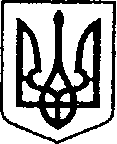 УКРАЇНАЧЕРНІГІВСЬКА ОБЛАСТЬН І Ж И Н С Ь К А    М І С Ь К А    Р А Д А34 сесія VIIІ скликанняР І Ш Е Н Н Явід 08 листопада 2023 р.               м. Ніжин	                                     № 24-34/2023Відповідно до статей 25, 26, 42, 59, 60, 73 Закону України «Про місцеве самоврядування в Україні», Регламенту Ніжинської міської ради Чернігівської області, затвердженого рішенням Ніжинської міської ради від 27 листопада 2020 року №3-2/2020 (зі змінами), рішення Ніжинської міської ради від 03 травня 2017 року № 49-23/2017 «Про затвердження Положення про порядок закріплення майна, що є комунальною власністю територіальної громади міста Ніжина, за підприємствами, установами, організаціями на правах господарського відання або оперативного управління та типових договорів», враховуючи лист Управління освіти  Ніжинської міської ради від 19 жовтня 2023 року № 01-10/1576, міська рада вирішила:Припинити право оперативного управління Управління освіти Ніжинської міської ради на нерухоме майно, а саме: нежитлові будівлі Ніжинської гімназії № 3 Ніжинської міської ради, яка розташована на земельній ділянці за адресою: Чернігівська область, місто Ніжин, вулиця Станіслава Прощенка, будинок 6А: учбовий корпус, загальною площею 6 672,90 кв. м., первісна балансова вартість – 2 026 443,00 грн., залишкова балансова вартість – 184 222,00 грн, рік уведення в експлуатацію – 1980;огорожа з хвірткою, первісна балансова вартість – 30 049,00 грн, залишкова  вартість – 2 732,00 грн., рік уведення в експлуатацію – 1980;приміщення захисної споруди цивільного захисту – протирадіаційне укриття, загальною площею 448 кв. м., первісна балансова вартість 398 915,00 грн., залишкова вартість – 166 737,00 грн, рік уведення в експлуатацію – 2016;нежитлові будівлі Ніжинської гімназії № 3 Ніжинської міської ради, яка розташована на земельній ділянці за адресою: Чернігівська область, місто Ніжин, вулиця Небесної сотні, будинок 11:частину нежитлової будівлі, загальною площею 150,60 кв. м., первісна балансова вартість – 22 501,00 грн., залишкова – 2 045,00 грн, рік уведення в експлуатацію – 1929;вбиральня, загальною площею 10,00 кв. м., первісна балансова вартість –                1 276,00 грн., залишкова вартість – 116,00 грн, рік уведення в експлуатацію – 1990;нежитлові будівлі Ніжинської гімназії №13 Ніжинської міської ради Чернігівської області, які розташовані на земельній ділянці за адресою: Чернігівська область, місто Ніжин, вулиця Овдіївська, будинок 227, а саме:учбовий корпус, загальною площею 1 549 кв. м., первісна балансова вартість – 391 031,00 грн., залишкова вартість – 35 548,00 грн, рік уведення в експлуатацію – 1969;майстерня, загальною площею 149 кв. м., первісна балансова вартість  –      20 298,00 грн., залишкова вартість – 1 845,00 грн, рік уведення в експлуатацію – 1950;їдальня, загальною площею 153,70 кв. м., первісна балансова вартість –      16 407,00 грн., залишкова вартість – 1 491,00 грн, рік уведення в експлуатацію – 1950;музей, загальною площею 80,20 кв. м., первісна балансова вартість –          24 292,00 грн., залишкова вартість – 2 208,00 грн, рік уведення в експлуатацію – 1991;котельня, загальною площею 17,30 кв. м., первісна балансова вартість – 269 195,17 грн., залишкова вартість – 251 663,52 грн, рік уведення в експлуатацію – 1969;сарай, загальною площею 89,60 кв. м., первісна балансова вартість –             6 255,00 грн., залишкова вартість – 568,00 грн, рік уведення в експлуатацію – 1969;вбиральня, загальною площею 15,10 кв. м., первісна балансова вартість –2 832,00 грн., залишкова вартість – 257,00 грн, рік уведення в експлуатацію – 1969;огорожа, ворота з хвірткою, первісна балансова вартість – 1461,00 грн., залишкова вартість – 132,00 грн, рік уведення в експлуатацію – 1990.Закріпити на праві оперативного управління  нерухоме майно за:Ніжинською гімназією № 3 Ніжинської міської ради Чернігівської області, а саме:нежитлові будівлі Ніжинської гімназії № 3 Ніжинської міської ради, яка розташована на земельній ділянці за адресою: Чернігівська область, місто Ніжин, вулиця Станіслава Прощенка, будинок 6А:     учбовий корпус, загальною площею 6 672,90 кв. м., первісна балансова вартість – 2 026 443,00 грн., залишкова вартість – 184 222,00 грн, рік уведення в експлуатацію – 1980;огорожа з хвірткою, первісна балансова вартість – 30 049,00 грн, залишкова вартість – 2 732,00 грн., рік уведення в експлуатацію – 1980;приміщення захисної споруди цивільного захисту – протирадіаційне укриття, загальною площею 448 кв. м., первісна балансова вартість 398 915,00 грн., залишкова балансова вартість – 166 737,00 грн, рік уведення в експлуатацію – 2016;нежитлові будівлі Ніжинської гімназії № 3 Ніжинської міської ради, яка розташована на земельній ділянці за адресою: Чернігівська область, місто Ніжин, вулиця Небесної сотні, будинок 11:частину нежитлової будівлі, загальною площею 150,60 кв. м., первісна балансова вартість – 22 501,00 грн., залишкова вартість – 2 045,00 грн, рік уведення в експлуатацію – 1929;вбиральня, загальною площею 10,00 кв. м., первісна балансова вартість –     1 276,00 грн., залишкова вартість – 116,00 грн, рік уведення в експлуатацію – 1990.Ніжинською гімназією № 13 Ніжинської міської ради Чернігівської області, а саме:Нежитлові будівлі Ніжинської гімназії №13 Ніжинської міської ради Чернігівської області, які розташовані на земельній ділянці за адресою: Чернігівська область, місто Ніжин, вулиця Овдіївська, будинок 227, а саме:учбовий корпус, загальною площею 1 549 кв. м., первісна балансова вартість – 391 031,00 грн., залишкова вартість – 35 548,00 грн, рік уведення в експлуатацію – 1969;майстерня, загальною площею 149 кв. м., первісна балансова вартість  –      20 298,00 грн., залишкова вартість – 1 845,00 грн, рік уведення в експлуатацію – 1950;їдальня, загальною площею 153,70 кв. м., первісна балансова вартість –      16 407,00 грн., залишкова вартість – 1 491,00 грн, рік уведення в експлуатацію – 1950;музей, загальною площею 80,20 кв. м., первісна балансова вартість –          24 292,00 грн., залишкова вартість – 2 208,00 грн, рік уведення в експлуатацію – 1991;котельня, загальною площею 17,30 кв. м., первісна балансова вартість – 269 195,17 грн., залишкова вартість – 251 663,52 грн, рік уведення в експлуатацію – 1969;сарай, загальною площею 89,60 кв. м., первісна балансова вартість –             6 255,00 грн., залишкова вартість – 568,00 грн, рік уведення в експлуатацію – 1969;вбиральня, загальною площею 15,10 кв. м., первісна балансова вартість – 2 832,00 грн., залишкова вартість – 257,00 грн, рік уведення в експлуатацію – 1969;огорожа, ворота з хвірткою, первісна балансова вартість – 1461,00 грн., залишкова вартість – 132,00 грн, рік уведення в експлуатацію – 1990.3.  Директору Ніжинської гімназії № 3 Ніжинської міської ради  Пушкіній Вікторії Володимирівні та директору Ніжинської гімназії № 13 Ніжинської міської ради Нескладі Світлані Григорівні здійснити заходи щодо державної реєстрації права оперативного управління на нерухоме майно, зазначене в пункті 2 рішення. 4.  Начальнику відділу комунального майна Управління комунального майна та земельних відносин Ніжинської міської ради Чернігівської області Чернеті О.  О. забезпечити оприлюднення даного рішення на офіційному сайті Ніжинської міської ради протягом п’яти робочих днів після його прийняття. 5. Організацію виконання даного рішення покласти на першого заступника міського голови з питань діяльності виконавчих органів ради Вовченка Ф. І., начальника Управління комунального майна та земельних відносин Ніжинської міської ради Чернігівської області Онокало І. А. 6. Контроль за виконанням даного рішення покласти на постійну комісію міської ради з питань житлово-комунального господарства, комунальної власності,  транспорту  і  зв’язку  та  енергозбереження (голова комісії Дегтяренко В.М.).Міський голова			      	          		             Олександр КОДОЛАВізують:Начальник Управління комунального майната земельних відносин Ніжинської міської ради	                Ірина ОНОКАЛОПерший заступник міського голови з питань діяльностівиконавчих органів ради                                                               Федір ВОВЧЕНКОСекретар Ніжинської міської ради                                                 Юрій ХОМЕНКОНачальник відділуюридично-кадрового забезпечення апарату                                                                         В’ячеслав ЛЕГАвиконавчого комітетуНіжинської міської ради     Головний спеціаліст – юрист відділу бухгалтерськогообліку, звітності та правового забезпечення Управліннякомунального майна та земельних відносин Ніжинської міської ради					             Сергій САВЧЕНКОГолова постійної комісії міськоїради з питань житлово-комунальногогосподарства, комунальної власності, транспорту і зв’язку та енергозбереження	          	      Вячеслав ДЕГТЯРЕНКОГолова постійної комісії міської ради з питаньрегламенту, законності, охорони прав і свобод громадян,запобігання корупції, адміністративно-територіальногоустрою, депутатської діяльності та етики                                Валерій САЛОГУБПро закріплення на праві оперативногоуправління за Ніжинською гімназією     № 3 Ніжинської міської ради Чернігівської області,  Ніжинською гімназією № 13 Ніжинської міської ради Чернігівської області  нерухомого майна